Utah CBA MapSalt Lake City, UT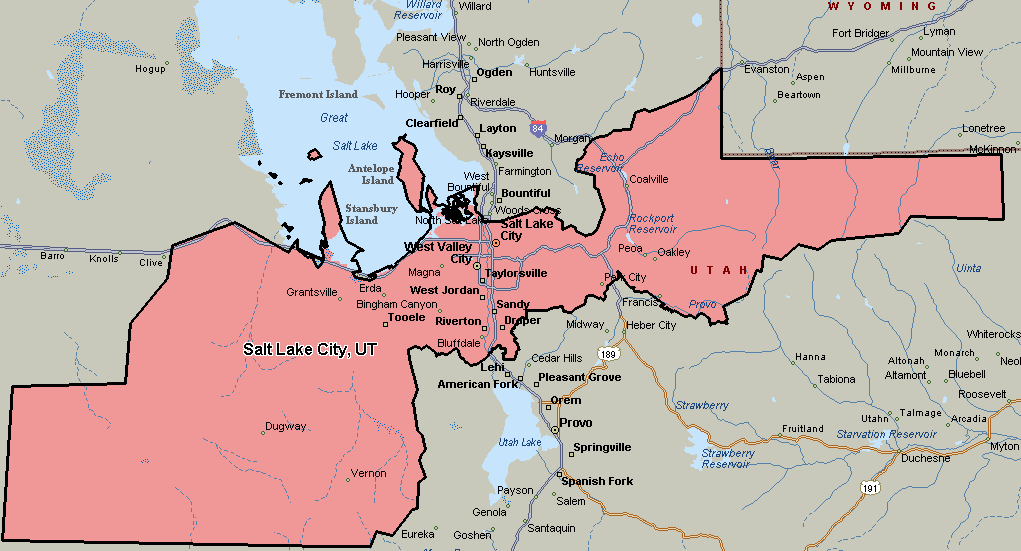 